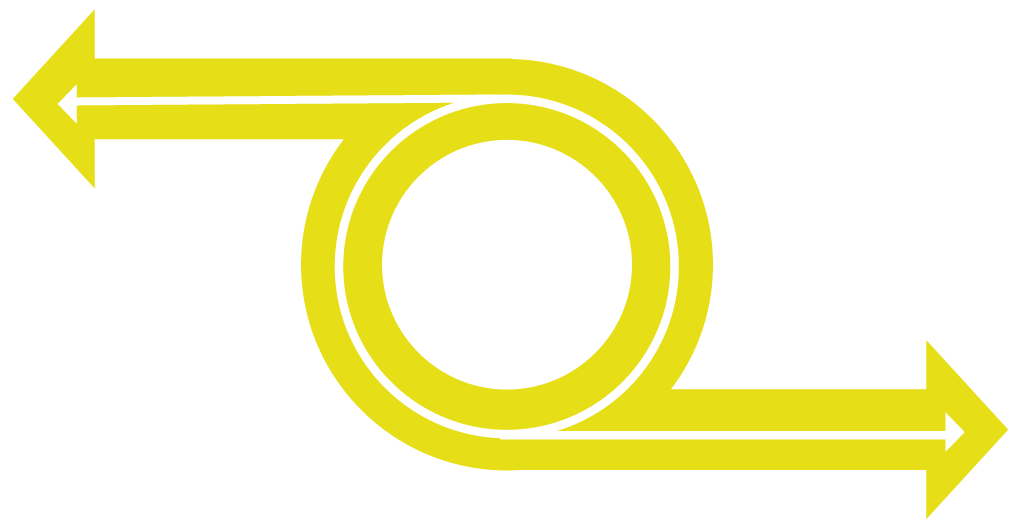 Complete all fields. When done, save it as a pdf and upload it to turnitin.com by the due date.What did your team work on THIS week?What did you work on THIS week?Were there any virtual or physical meetings scheduled THIS week that you were unable to attend?If you answered yes to missing a meeting, explain why - otherwise skip this question.If you or your team is struggling to work as a TEAM, please explain the nature of the issue so that I might help.